Meetings TOPICS: 2ND & 4TH wEDNESDAYS  When the Online CCC Apply Demo is over, we will start the DAWG Meeting.  If you do not plan to listen to the CCC Apply Demo, but would like to join the DAWG Meeting, send me an email. I will email you when the DAWG Meeting starts. Thanks.I. CCC Apply International Application Online Demo & QA – Patty Donohue	(3:30 pm – 4:30 pm) Online Demo. II. EPI Steering Committee – Robert McAtee, Yancie Carter, Michael AquinoDiscussion/Concerns/IssuesIII. Credit Card Disclosures – Veada Benjamin, April Dale-Carter		Are there any credit card disclosure statements when a student makes a payment, regarding the refund policy?IV. Zero Textbook Cost sections link (PDF) in WebAdvisor – Andy Chang		http://leginfo.legislature.ca.gov/faces/billNavClient.xhtml?bill_id=201520160SB1359V. Posting LRC-900 Positive Attendance – Joe Cabrales, Larry AycockFrom Larry: …We are holding off on posting the hours, but that also means they won’t be included in MIS reporting. We need to know if there is a workaround we can do to get the hours posted. Hopefully the discussion at DAWG will find a solution.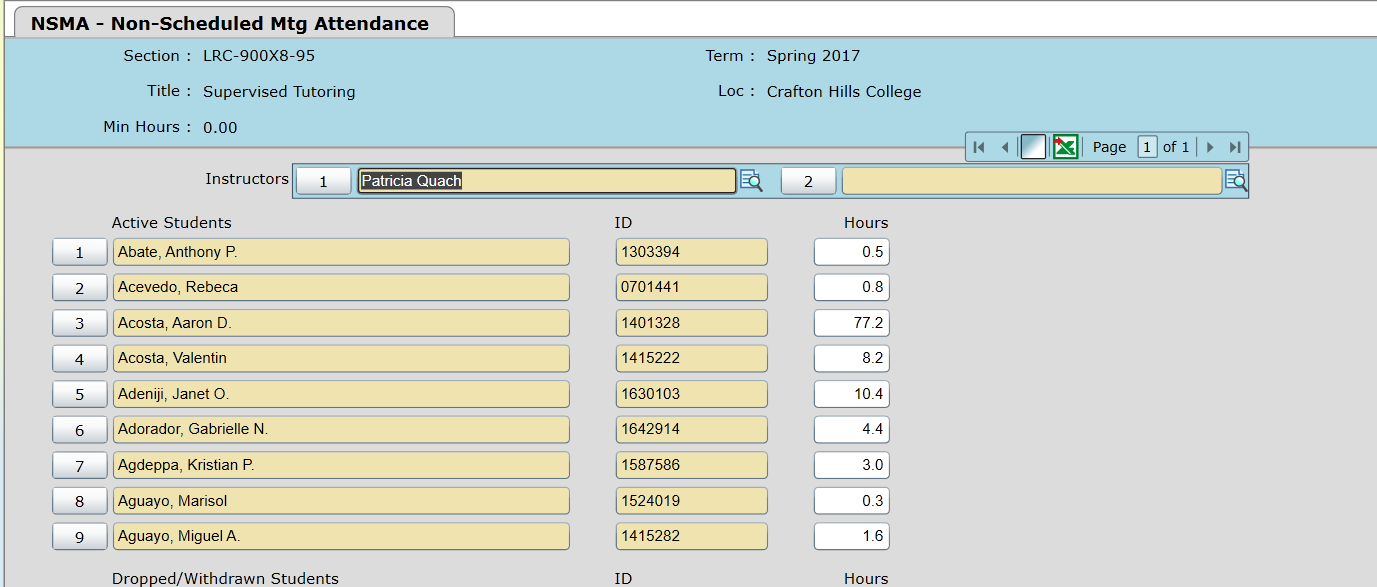 Dawn (from Ellucian) is looking into a way to have record unlocking and killing of sessions can come back to the SBCCD.VI. ”Auto” Bulk Enrollment – Joe Cabrales		Automatically registering students from waitlist.VIII. Miscellaneous		Next DAWG Meeting: Wednesday, June 28, 2017 DAWG “Parking Lot”           Patty Donohue is inviting you to a scheduled Zoom meeting. Join from PC, Mac, Linux, iOS or Android: https://cccconfer.zoom.us/j/949964778Or iPhone one-tap (US Toll): +14086380968,949964778# or +16465588656,949964778#Or Telephone:
Dial: +1 408 638 0968 (US Toll) or +1 646 558 8656 (US Toll)Meeting ID: 949 964 778International numbers available: https://cccconfer.zoom.us/zoomconference?m=VPTqXy7XmyvrfMXURPYBApkEKv0oFwO0Or Skype for Business (Lync):
SIP:949964778@lync.zoom.usTopicDescriptionSponsorStudent Group /Organization Transcript NotationsPending feasibility studyHDO Ticket #95510Yvette Tram